БАШKОРТОСТАН  РЕСПУБЛИКАҺЫ                            РЕСПУБЛИКА  БАШКОРТОСТАН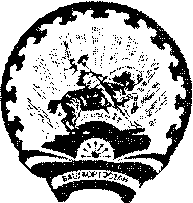          СТӘРЛЕБАШ РАЙОНЫ                                                          АДМИНИСТРАЦИЯ МУНИЦИПАЛЬ  РАЙОНЫНЫҢ                                               СЕЛЬСКОГО ПОСЕЛЕНИЯ                                                                                      ЯМFЫРСЫ АУЫЛ СОВЕТЫ			           ЯНГУРЧИНСКИЙ СЕЛЬСОВЕТ             АУЫЛ БИЛӘМӘҺЕ                                                       МУНИЦИПАЛЬНОГО РАЙОНА                                                                                                            ХАКИМИӘТЕ                                                              СТЕРЛИБАШЕВСКИЙ РАЙОН453195, Ямғырсы ауылы,Совет урамы,17а                                                   453195, с.Янгурча, ул.Советская, 17а                       Тел.2-31-40                                                                                                      Тел.2-31-40                                                                                                                                                                                                                                                                                     КАРАР                                                                                                   ПОСТАНОВЛЕНИЕ  «10»  март  2020 й.                                             № 15                                   «10»  марта  2020 г.Об определении мест, предназначенных для выгула домашних животных на территории сельского поселения  Янгурчинский сельсовет муниципального района Стерлибашевский район РБ 
В соответствии с Федеральным законом от 06.10.2003 № 131-ФЗ №Об общих принципах организации местного самоуправления в Российской Федерации», Федеральным законом от 27.12.2018 г. № 489-ФЗ «Об ответственном обращении с животными и о внесении изменений в отдельные законодательные акты Российской Федерации», постановление  №14 от 10.03.2020 г. «Об утверждении Правил содержания собак и кошек на территории  сельского поселения Янгурчинский сельсовет муниципального района Стерлибашевский район Республики Башкортостан», Уставом сельского поселения Янгурчинский сельсовет муниципального района  Стерлибашевский район Республики Башкортостан  постановляет:1.Определить следующие территории для выгула домашних животных на территории  сельского поселения Янгурчинский сельсовет  согласно приложению  №1 деление с установкой соответствующих вывесок:Появление с домашними животными запрещается— на детских спортивных площадках;— на территории парков, скверов, местах массового отдыха;— на территориях детских, образовательных и лечебных учреждений;— на территориях, прилегающих к объектам культуры и искусства;— на площадях, бульварах;— в организациях общественного питания, в магазинах, кроме специализированных объектов для совместного с животными посещения.Действие настоящего пункта не распространяется на собак — поводырей.Выгул домашних животных допускается только под присмотром их владельцев.Выгул собак на специально отведенных местах допускается без намордника и поводка.Экскременты домашних животных после удовлетворения последними естественных потребностей должны быть убраны владельцами  указанных животных и размещены в мусорные контейнера или иные емкости, предназначенные для сбора твердых бытовых отходов.За нарушение требований, указанных в п.п. 1, 2, 3, 4, 5 настоящего постановления, владельцы домашних животных привлекаются к административной ответственности в порядке, предусмотренном действующим законодательством.2. Настоящее постановление вступает в законную силу со дня его официального опубликования и подлежит размещению на официальном сайте администрации Янгурчинского сельского поселения.3. Контроль за исполнением настоящего постановления оставляю за собой.Глава сельского поселения                                                                                                                   Янгурчинский сельсоветмуниципального района Стерлибашевский район                                                                                                                   Республики Башкортостан                                                                    Ф.Ф.КаримовПриложение № 1 к постановлению администрации Янгурчинского  сельского поселения№ 15 от 10.03.2020 г.Места для выгула домашних животных№ п/пНаселенный пунктМеста для выгула домашних животныхМеста для выгула домашних животныхПримечаниеПримечание1деревня КаранаевоОкраина   д.Каранаево, пустырь в конце улицы Караная Муратова , на пустыре около зданий  фермы.2деревня БанковкаОкраина и лесопарковая зона деревни3село Турмаево Окраина и лесопарковая зона  села Пустырь в конце улицы Гагарина4село Янгурча1.Окраина и зона лесопосадки  села2.В конце улицы Советская,  около ГРП3.На окраине пустыря со стороны улицы Нагорная 5деревня Верхний Гулюм1.Окраина д.Верхний Гулюм в конце улицы Мира2.Лесопарковая зона в начале улицы Лесная